Varga Zoltán Zsolt: A RÖVIDLÁTÓ BAGOLY  -  ÓRAVÁZLATRáhangolódásA háttérben erdő hangjai típusú, halk zene szól. Megkérem a gyerekeket, hogy hunyják le szemeiket, képzeljék el, hogy egy szép erdőben vannak. Szebbnél szebb fákat látnak, csörgedező patakot hallanak, a patak mentén inni járnak az őzikék, brummogó macik lépései hallatszanak a távolból, madarak csiripelései a közelből.Kérdéseket teszek fel azzal kapcsolatban, hogy ki mit látott, mit érzett?Az én képzeletemben megjelent egy bagoly, aki hol nagyon gyorsan repült, hol nagyon lassan. Néha-néha túl magasan repült, mintha félt volna valamitől. Megkérdezem a gyerekeket, hogy mit gondolnak, mi volt ezzel a bagollyal. Elmondom, hogy valószínűleg rövidlátó lehet és otthon hagyta a szemüvegét. Megbeszéljük, hogy mit jelent az, hogy rövidlátó. Megfigyelési szempont: mit látott Bagoly a fenyők helyett?Fő részBemutató olvasás.Megfigyelési szempont számon kérése.Kérdések a mesével kapcsolatban.A gyerekek olvassák a mesét lánc-, majd csillagolvasással.Vázlat.Érdekességek a baglyokról.A rögzítésnél munkalapot alkalmazok.Befejező rész – hangulati levezetés    SzoborgyakorlatA gyerekek játsszák el azt a pillanatot, amikor:-a rövidlátó Bagoly „sárkányt”  lát.ForrószékA szereplőket egyenként a „forró” székbe ültetem, a többiek tehetnek fel nekik kérdéseket a mesével kapcsolatban.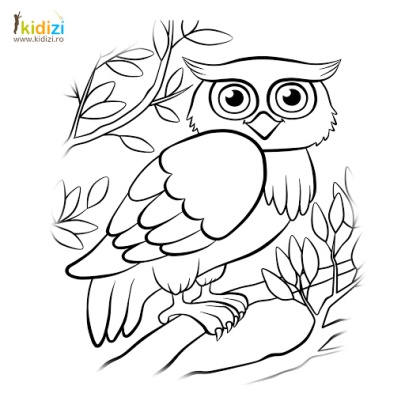 MunkalapKik a mese főszereplői?__________________________________________________________________________________________________________________________________Írj I betűt ha igaz, H betűt ha hamis a következő állítás:Bagoly rövidlátó volt._____Medvenc és Borzas ellenségek. _____Bagoly telefonált segítséget kérni._____Borzas kürtölte szét a rossz hírt.______Bagoly adta tovább a félelmetes hírt.____ 3. Mit tettél volna Bagoly helyében?__________________________________________________________________________________________________________________________________4. Rajzolj egy háromfejű sárkányt! Írd a fejekhez, hogy mitől félsz!